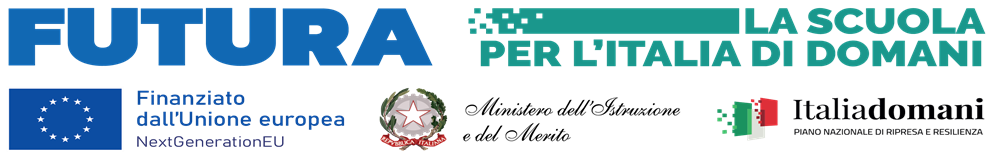 		ALLEGATO 3PROPOSTA PROGETTUALE PROGETTO: #ILIKEMYSCHOOLData___________________ 				Firma_____________________________________OGGETTOAVVISO PUBBLICO PER LA SELEZIONE DI  16 ESPERTI E 16 TUTOR PER PERCORSI FORMATIVI E LABORATORIALI CO-CURRICULARI, NELL’AMBITO DEL PIANO NAZIONALE DI RIPRESA E RESILIENZA MISSIONE 4: ISTRUZIONE E RICERCA - CONTRASTO AL DISAGIO E ALLA DISPERSIONE.Piano Nazionale di Ripresa e Resilienza, Missione 4 – Istruzione e ricerca, Componente 1 –Potenziamento dell’offerta dei servizi di istruzione: dagli asili nido alle università – Investimento 1.4 Intervento straordinario finalizzato alla riduzione dei divari territoriali nelle scuole secondarie di primo e di secondo grado e alla lotta alla dispersione scolastica, finanziato dall’Unione europea – Next Generation EU. Azioni di prevenzione e contrasto della dispersione scolastica (D.M. 170/2022).Codice identificativo: M4C1I1.4-2022-981-P-11633 – Titolo progetto: #ILIKEMYSCHOOLC.U.P. C64D22003820006TITOLODESCRIZIONE COLLEGAMENTO CON LE DISCIPLINE DI STUDIO(con particolare attenzione al recupero delle carenze e al potenziamento degli apprendimenti)OBIETTIVI FORMATIVI GENERALIOBIETTIVI SPECIFICICONTENUTIMETODOLOGIA E STRATEGIE DIDATTICHE INNOVATIVEMONITORAGGIO INIZIALE, IN ITINERE, FINALEMODALITÀ DI COINVOLGIMENTO DEGLI/DELLE STUDENTI/ESSE DI SCUOLA SECONDARIA DI PRIMO GRADO